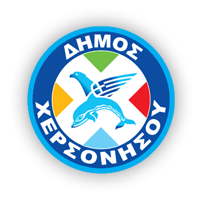 Α Ν Α Κ Ο Ι Ν Ω Σ ΗΝέα παράταση του προγράμματος επανασύνδεσης στο δίκτυο ηλεκτρικού ρεύματος με την παροχή εφάπαξ ειδικού βοηθήματος για την στήριξη ευάλωτων καταναλωτών, οι οποίοι έχουν αποσυνδεθεί μέχρι και τις 30/04/2020 από το δίκτυο παροχής ηλεκτρικής ενέργειας λόγω ληξιπρόθεσμων οφειλώνΣύμφωνα με την ΥΠΕΝ/ΔΗΕ/70697/861/14.07.2020 Κ.Υ.Α. Υπουργών Οικονομικών-Περιβάλλοντος και Ενέργειας «Εφάπαξ ειδικό βοήθημα για την επανασύνδεση παροχών ηλεκτρικού ρεύματος, δυνάμει του άρθρου 36 του ν. 4508/2017 (Β' 474) όπως τροποποιήθηκε και ισχύει» (ΦΕΚ Β΄3088/24.07.2020), έχει δοθεί νέα παράταση στο πρόγραμμα επανασύνδεσης στο δίκτυο ηλεκτρικού ρεύματος για όσους καταναλωτές είναι αποσυνδεδεμένοι από το δίκτυο παροχής ηλεκτρικής ενέργειας λόγω ληξιπρόθεσμων οφειλών έως και τις 30 Απριλίου 2020.Ο Δήμος Χερσονήσου -σε εφαρμογή της ως άνω κοινής υπουργικής απόφασης- ενημερώνει τους καταναλωτές ότι, έχει δοθεί νέα παράταση στο πρόγραμμα επανασύνδεσης στο δίκτυο ηλεκτρικού ρεύματος και καλεί τους ενδιαφερόμενους να προσέλθουν στο Δημοτικό Κατάστημα της Δ.Ε. Χερσονήσου, στο Λιμάνι Χερσονήσου, Ελευθερίας 50, Τμήμα Κοινωνικής Προστασίας (τηλ. 28973-40045 κα Ιατράκη) και ώρες: 8.00-12.00 να υποβάλουν Αίτηση-Υπεύθυνη δήλωση (με την σημείωση: Υπόψη της αρμόδιας επιτροπής για την επανασύνδεση ηλεκτρικού ρεύματος) προσκομίζοντας τα δικαιολογητικά όπως περιγράφονται παρακάτω. Καταγραφή αιτημάτων: τηλ. 28973-40045 κα Ιατράκη & 28973-40075 κα Γκιζοπούλου (Τμήμα Κοινωνικής Προστασίας) και τηλ. 28973-40036 κα Κωνιού (Κέντρο Κοινότητας Δ. Χερσονήσου).Συντονιστής της τριμελούς επιτροπής του Δήμου Χερσονήσου είναι ο Δημοτικός Σύμβουλος και Αντιδήμαρχος Οικονομικών Θεμάτων και Διαχείρισης Δημοτικής Περιουσίας, κ. Ανυφαντάκης Εμμανουήλ.Η διαδικασία που εφαρμόζεται για την χορήγηση του ειδικού βοηθήματος έχει ως εξής:(α) Οι καταναλωτές που έχουν αποσυνδεθεί μέχρι και τις 30/04/2020 από το δίκτυο παροχής ηλεκτρικής ενέργειας υποβάλλουν αίτηση, η οποία διατίθεται από τον Δήμο και επέχει θέση υπεύθυνης δήλωσης του νόμου 1599/1986 ως προς τα δηλωθέντα στοιχεία, προς την Επιτροπή που συγκροτείται, προσκομίζοντας τα εξής δικαιολογητικά:αα) Δήλωση εισοδήματος φυσικών προσώπων (Ε.1) του τελευταίου φορολογικού έτους όλων των μελών του νοικοκυριού,αβ) Δήλωση στοιχείων ακινήτων (Ε.9) όλων των μελών του νοικοκυριού, εφόσον προβλέπεται η υποχρέωση υποβολής της,αγ) Πράξη διοικητικού προσδιορισμού του φόρου εισοδήματος (εκκαθαριστικό) του τελευταίου φορολογικού έτους όλων των μελών του νοικοκυριού,αδ) Πράξη διοικητικού προσδιορισμού του Ενιαίου Φόρου Ιδιοκτησίας Ακινήτων (ΕΝ.Φ.I.A.) του τελευταίου φορολογικού έτους όλων των μελών του νοικοκυριού,αε) Πιστοποιητικό οικογενειακής κατάστασης (τελευταίου τριμήνου),αστ) Γνωμάτευση πιστοποίησης αναπηρίας από ΚΕ.Π.Α για νοικοκυριό που στη σύνθεση του περιλαμβάνει και άτομο ή άτομα με αναπηρία εξήντα επτά τοις εκατό (67%) και άνω,αζ) Βεβαίωση του ασφαλιστικού φορέα ή Κρατικού Νοσοκομείου, με την οποία πιστοποιείται η ανάγκη κατ’ οίκον χρήσης συσκευής μηχανικής υποστήριξης απαραίτητης για τη ζωή ατόμου ή ατόμων που περιλαμβάνονται στην σύνθεση του νοικοκυριού,αη) Βεβαίωση διακοπής και ποσό οφειλής από τον τελευταίο πάροχο ηλεκτρικής ενέργειας.Σε περίπτωση που οποιοδήποτε εισοδηματικό ή περιουσιακό στοιχείο ή η σύνθεση του νοικοκυριού έχει μεταβληθεί κατά το τρέχον φορολογικό έτος σε σχέση με την τελευταία εκκαθαρισμένη δήλωση φορολογίας εισοδήματος, απαιτείται η προσκόμιση οποιουδήποτε δικαιολογητικού τεκμηριώνει τη μεταβολή (καταστάσεις μισθοδοσίας τελευταίου έτους όλων των μελών του νοικοκυριού, συμβόλαια πώλησης ή αγοράς, δωρεάς, παραχώρησης ή κατασχετήριο, πρόσφατο πιστοποιητικό οικογενειακής κατάστασης κ.ά).Η Επιτροπή κατά την διαδικασία αξιολόγησης των προσκομιζόμενων δικαιολογητικών, μπορεί είτε να ζητά την προσκόμιση περαιτέρω στοιχείων είτε να διενεργούν κοινωνική έρευνα και κατ’ οίκον επισκέψεις για επιτόπια επαλήθευση της σύνθεσης και των συνθηκών διαβίωσης του νοικοκυριού. Κατόπιν τούτων, ελέγχει αν πληρούνται τα κριτήρια του άρθρου 2 και αποφασίζει για την αποδοχή ή την απόρριψη της αίτησης.β) Εάν η αίτηση γίνει αποδεκτή, ο εκπρόσωπος Προμηθευτής ηλεκτρικής ενέργειας, ως μέλος της ανωτέρω Επιτροπής, διενεργεί έλεγχο των οικονομικών στοιχείων των ως άνω ευπαθών καταναλωτών, όσον αφορά στις ληξιπρόθεσμες οφειλές τους για ηλεκτρική ενέργεια αναζητώντας τα στοιχεία αυτά από τον τελευταίο Προμηθευτή στον οποίον εκκρεμούν οι οφειλές και καθορίζει αναλογικά, το ύψος του ποσού του ειδικού βοηθήματος.γ) Ο έλεγχος των τεχνικών στοιχείων που απαιτούνται για την επανασύνδεση τους γίνεται από τον εκπρόσωπο του Δ.Ε.Δ.Δ.Η.Ε. ΑΕ.δ) Το ποσό του ειδικού βοηθήματος θα καταβάλλεται από τον Δ.Ε.Δ.Δ.Η.Ε.  Α.Ε, ο οποίος έχει ορισθεί ως διαχειριστής του ειδικού λογαριασμού που συστάθηκε για τον σκοπό αυτόν, απευθείας στον τελευταίο Προμηθευτή ηλεκτρικής ενέργειας στον οποίον εκκρεμούν οι οφειλές του δικαιούχου της εν λόγω παροχής. Ο Προμηθευτής ηλεκτρικής ενέργειας θα ενημερώνεται για να εκδώσει εντολή επανασύνδεσης, η οποία θα προωθείται στον Δ.Ε.Δ.Δ.Η.Ε Α.Ε για εκτέλεση. Ο Δ.Ε.Δ.Δ.Η.Ε Α.Ε θα υλοποιεί την επανασύνδεση και δεν θα χρεώνει τέλη επανασύνδεσης.Κατανομή ειδικού βοηθήματος1. Το ύψος του ειδικού βοηθήματος θα αντιστοιχεί σε ποσό που θα καθορίζεται αναλόγως του ύψους της συνολικής οφειλής των καταναλωτών προς τον Προμηθευτή ηλεκτρικής ενέργειας και συγκεκριμένα: Για συνολικές οφειλές έως έξι χιλιάδες (6.000) ευρώ θα καταβάλλεται εφάπαξ το σύνολο της οφειλής, για συνολικές οφειλές άνω των έξι χιλιάδων (6.000) ευρώ και έως εννέα χιλιάδες (9.000) ευρώ θα καταβάλλεται εφάπαξ το εβδομήντα πέντε τοις εκατό (75%) της οφειλής, για συνολικές οφειλές άνω των εννέα χιλιάδων (9.000) ευρώ και έως δώδεκα χιλιάδες (12.000) ευρώ θα καταβάλλεται εφάπαξ το πενήντα τοις εκατό (50%) της οφειλής και για συνολικές οφειλές άνω των δώδεκα χιλιάδων (12.000) ευρώ θα καταβάλλεται εφάπαξ το τριάντα τοις εκατό (30%) της οφειλής.2. Οι καταναλωτές θα εντάσσονται σε πρόγραμμα διακανονισμού και το εναπομείναν ποσό θα εξοφλείται από τους ίδιους σε άτοκες μηνιαίες δόσεις. Κριτήρια για την υποβολή αίτησηςΟι προς εξέταση δικαιούχοι του ειδικού βοηθήματος για να υποβάλουν αίτηση στην Επιτροπή του άρθρου 3 πρέπει να πληρούν τα παρακάτω κριτήρια:Α. Μέχρι και την ημερομηνία θέσεως σε ισχύ της παρούσας υπουργικής απόφασης, δηλαδή μέχρι και τις 30/04/2020, να παραμένουν αποσυνδεδεμένοι από το δίκτυο παροχής ηλεκτρικής ενέργειας λόγω ληξιπρόθεσμων οφειλών.Β. Η αποσύνδεση να έχει γίνει στην παροχή ρεύματος της κύριας κατοικίας του προς εξέταση δικαιούχου.Γ. Εισοδηματικά κριτήριαΝα έχουν οι ίδιοι και τα μέλη του νοικοκυριού τους, με βάση τους ορισμούς τους άρθρου 2 της Δ13/οικ./33475/1935/2018 απόφασης «Καθορισμός των όρων και των προϋποθέσεων εφαρμογής του προγράμματος Κοινωνικό Εισόδημα Αλληλεγγύης» (Β’ 2281), όπως ισχύει, ετήσιο συνολικό πραγματικό (φορολογητέο, αυτοτελώς φορολογούμενο ή ειδικώς φορολογούμενο ή απαλλασσόμενο φόρου) ή τεκμαρτό εισόδημα, όπως αυτό προκύπτει από τις τελευταίες εκκαθαρισμένες δηλώσεις φόρου εισοδήματος των μελών του νοικοκυριού για τις οποίες έχει λήξει η οριζόμενη από τις κείμενες διατάξεις ή η παραταθείσα με οποιονδήποτε τρόπο προθεσμία υποβολής, με την επιφύλαξη προσκόμισης των δικαιολογητικών μεταβολής οποιουδήποτε εισοδηματικού ή περιουσιακού στοιχείου ή σύνθεσης νοικοκυριού κατά το φορολογικό έτος 2019, όπως αυτά προβλέπονται στο άρθρο 3, έως τα όρια του παρακάτω πίνακα:Σύνθεση νοικοκυριού με βάση τους ορισμούς τους άρθρου 2 της Δ13/οικ.33475/1935/15.06.2018 απόφασης «Καθορισμός των όρων και των προϋποθέσεων εφαρμογής του προγράμματος Κοινωνικό Εισόδημα Αλληλεγγύης» (Β’ 2281), όπως ισχύει Εισοδηματικό όριοΜονοπρόσωπο νοικοκυριό: 9.000 ευρώΝοικοκυριό αποτελούμενο από δύο ενήλικα μέλη  ή μονογονεϊκή οικογένεια με ένα ανήλικο μέλος : 13.500 ευρώ                                                                                                     Νοικοκυριό αποτελούμενο από δύο ενήλικα μέλη και ένα ανήλικο μέλος ή μονογονεϊκή οικογένεια με δύο ανήλικα μέλη: 15.750 ευρώ Νοικοκυριό αποτελούμενο από τρία ενήλικα μέλη ή δύο ενήλικα και δύο ανήλικα μέλη ή μονογονεϊκή οικογένεια με τρία ανήλικα μέλη: 18.000 ευρώΝοικοκυριό αποτελούμενο από τρία ενήλικα και  ένα ανήλικο μέλος ή δύο ενήλικα και τρία ανήλικα μέλη ή μονογονεϊκή οικογένεια με τέσσερα ανήλικα μέλη: 24.750 ευρώΝοικοκυριό αποτελούμενο από τέσσερα ενήλικα μέλη ή δύο ενήλικα και τέσσερα ανήλικα μέλη ή μονογονεϊκή οικογένεια με πέντε ανήλικα μέλη: 27.000 ευρώ.Για νοικοκυριό που στη σύνθεσή του περιλαμβάνει και άτομο ή άτομα με αναπηρία εξήντα επτά τοις εκατό (67%) και άνω τα παραπάνω εισοδηματικά όρια αυξάνονται κατά οκτώ χιλιάδες (8.000) ευρώ.Για νοικοκυριό που στη σύνθεσή του περιλαμβάνει και άτομο ή άτομα που έχουν ανάγκη μηχανικής υποστήριξης με χρήση ιατρικών συσκευών, η οποία παρέχεται κατ’ οίκον και είναι απαραίτητη για τη ζωή τους, τα παραπάνω εισοδηματικά όρια αυξάνονται κατά δεκαπέντε χιλιάδες (15.000) ευρώ.Για κάθε επιπλέον ενήλικο μέλος προστίθεται το ποσό των τεσσάρων χιλιάδων πεντακοσίων (4.500) ευρώ και για κάθε επιπλέον ανήλικο μέλος το ποσό των δύο χιλιάδων διακοσίων πενήντα (2.250) ευρώ, μέχρι του συνολικού ορίου των τριάντα μία χιλιάδων πεντακοσίων (31.500) ευρώ ανεξαρτήτως του αριθμού των μελών του νοικοκυριού. Το ανώτατο όριο του παραπάνω εδαφίου αυξάνεται κατά οκτώ χιλιάδες (8.000) ευρώ για νοικοκυριό που στη σύνθεσή του περιλαμβάνει και άτομο ή άτομα με αναπηρία εξήντα επτά τοις εκατό (67%) και άνω και κατά δεκαπέντε χιλιάδες (15.000) ευρώ για νοικοκυριό που στη σύνθεσή του περιλαμβάνει και άτομο ή άτομα που έχουν ανάγκη μηχανικής υποστήριξης με χρήση ιατρικών συσκευών, η οποία παρέχεται κατ’ οίκον και είναι απαραίτητη για τη ζωή τους.Δ. Περιουσιακά κριτήριαΝα έχουν οι ίδιοι και τα μέλη του νοικοκυριού τους, με βάση τους ορισμούς του άρθρου 2 της Δ13/οικ./33475/1935/2018 απόφασης «Καθορισμός των όρων και των προϋποθέσεων εφαρμογής του προγράμματος Κοινωνικό Εισόδημα Αλληλεγγύης» (Β’ 2281), όπως ισχύει, ακίνητη περιουσία, στην Ελλάδα ή στο εξωτερικό, με συνολική φορολογητέα αξία, με βάση τον υπολογισμό του Ενιαίου Φόρου Ιδιοκτησίας Ακινήτων (ΕΝ.Φ.Ι.Α.) που προκύπτει από την τελευταία εκδοθείσα πράξη προσδιορισμού φόρου, έως το ποσό των εκατόν είκοσι χιλιάδων (120.000) ευρώ για το μονοπρόσωπο νοικοκυριό, προσαυξανόμενη κατά δεκαπέντε χιλιάδες (15.000) ευρώ για κάθε πρόσθετο μέλος και έως το ανώτατο όριο των εκατόν ογδόντα χιλιάδων (180.000) ευρώ.Τα μέλη του νοικοκυριού τους να μην εμπίπτουν στις διατάξεις του φόρου πολυτελούς διαβίωσης με την εξαίρεση της υποπερ. i της περιπτ. β της παραγράφου 1 του άρθρου 44 του ν. 4111/2013 για πολύτεκνες οικογένειες και να μην δηλώνουν δαπάνες διαβίωσης για αμοιβές πληρωμάτων σκαφών αναψυχής, δίδακτρα σε ιδιωτικά σχολεία και για οικιακούς βοηθούς, οδηγούς αυτοκινήτων, δασκάλους και λοιπό προσωπικό, με βάση τις τελευταίες εκκαθαρισμένες δηλώσεις φόρου εισοδήματος των μελών του νοικοκυριού για τις οποίες έχει λήξει η οριζόμενη από τις κείμενες διατάξεις ή η παραταθείσα με οποιονδήποτε τρόπο προθεσμία υποβολής.ΕΚ ΤΟΥ ΔΗΜΟΥ ΧΕΡΣΟΝΗΣΟΥ